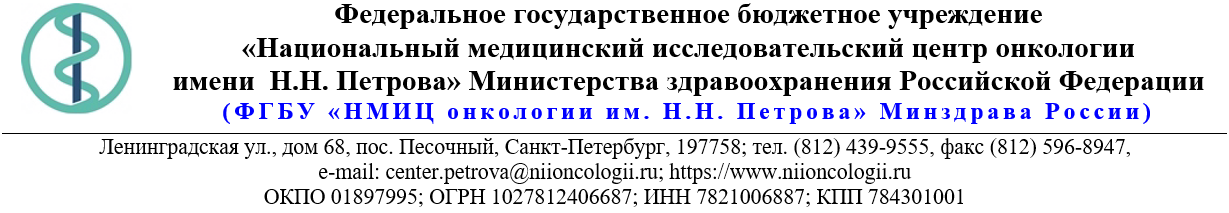 13.Описание объекта закупки29.05.2024 № 05-07/891Ссылка на данный номер обязательна!Запрос о предоставлении ценовой информациидля нужд ФГБУ «НМИЦ онкологии им. Н.Н. Петрова» Минздрава РоссииСтруктура цены (расходы, включенные в цену товара/работы/услуги) должна включать в себя:1)	стоимость товара/работы/услуги; 2)	стоимость упаковки товара;3)	стоимость транспортировки товара от склада поставщика до склада покупателя, включающая в себя все сопутствующие расходы, а также погрузочно-разгрузочные работы;4)	расходы поставщика на уплату таможенных сборов, налоговых и иных обязательных платежей, обязанность по внесению которых установлена российским законодательством;5)  все иные прямые и косвенные накладные расходы поставщика/подрядчика/исполнителя, связанные с поставкой товара/выполнением работ/оказанием услуг и необходимые для надлежащего выполнения обязательств.Сведения о товаре/работе/услуге: содержатся в Приложении.Просим всех заинтересованных лиц представить свои коммерческие предложения (далее - КП) о цене поставки товара/выполнения работы/оказания услуги с использованием прилагаемой формы описания  товара/работы/услуги и направлять их в форме электронного документа, подписанного квалифицированной электронной цифровой подписью (электронная цифровая подпись должна быть открепленной, в формате “sig”) по следующему адресу: 4399541@niioncologii.ru.Информируем, что направленные предложения не будут рассматриваться в качестве заявки на участие в закупке и не дают в дальнейшем каких-либо преимуществ для лиц, подавших указанные предложения.Настоящий запрос не является извещением о проведении закупки, офертой или публичной офертой и не влечет возникновения каких-либо обязательств заказчика.Из ответа на запрос должны однозначно определяться цена единицы товара/работы/услуги и общая цена контракта на условиях, указанных в запросе, срок действия предлагаемой цены.КП оформляется на официальном бланке (при наличии), должно содержать реквизиты организации (официальное наименование, ИНН, КПП - обязательно), и должно содержать ссылку на дату и номер запроса о предоставлении ценовой информации. КП должно содержать актуальные на момент запроса цены товара (работ, услуг), технические характеристики и прочие данные, в том числе условия поставки и оплаты, полностью соответствующие указанным в запросе о предоставлении ценовой информации.В КП должно содержаться однозначное указание на то, что предлагаемые товары (работы, услуги) полностью и по всем запрошенным характеристиками соответствуют описанию объекта закупки, содержащемуся в запросе о предоставлении ценовой информации, выраженное одним из следующих способов: - указанием в КП соответствующего запросу описания товара (работы, услуги)- подтверждением в тексте КП намерения поставки товара (выполнения работы, услуги) на условиях, указанных в запросе, в случае заключения контракта.Обращаем внимание, что в случае осуществления закупки путём заключения контракта (договора) с единственным поставщиком (в предусмотренных законом случаях) контракт (договор) заключается в форме электронного документа с использованием системы электронного документооборота. Документы о приемке по такому контракту (договору) также оформляются в виде электронных документов в системе электронного документооборота.1.Наименование объекта закупкиПоставка реактивов для научной лаборатории субклеточных технологий с группой онкоэндокринологии2.Место поставки товара, оказания услуг, выполнения работСПБ, п. Песочный, ул. Ленинградская3.Авансирование (предусмотрено (____%)/ не предусмотрено)не предусмотрено4.Дата начала исполнения обязательств контрагентомс момента подписания Контракта5.Срок окончания исполнения обязательств контрагентом 25.11.20246.Периодичность выполнения работ, оказания услуг, количество партий поставляемого товаровВ течение 6 (шести) рабочих дней после поступления заявки от Покупателя. Последняя дата подачи заявки на поставку 15.11.2024. Максимальное количество партий – 3 (три).7.Документы, которые должны быть представлены контрагентом вместе с товаром, результатом выполненной работы, оказанной услуги (либо в составе заявки на участие)БЕЗ РУ8.Требования к гарантии качества товара, работы, услуги (да/нет)да8.1.Срок, на который предоставляется гарантия и (или) требования к объему предоставления гарантий качества товара, работы, услуги (Если ДА)Остаточный срок годности товара на момент поставки должен быть не менее 12 (двенадцати) месяцев, а если общий срок годности товара составляет 1 год и менее, то остаточный срок годности на момент поставки товара должен составлять не менее  60% от установленного производителем срока годности.8.2.Размер обеспечения гарантийных обязательств
 (до 10% НМЦК)нет9.Преимущества, требования к участникам, нац.режимнет9.1.Преимущества (СМП, Инвалиды, УИС)нет9.2.Требования к участникам (специальное разрешение (лицензия), аккредитация, членство в СРО или свидетельство о допуске к определенному виду работ)нет9.3.Запреты, ограничения, условия допуска по статье 14 Закона 
№ 44-ФЗнет10.Дополнительные требования к участникам 
(при наличии ПП № 2571)нет11.Страна происхождения (указывается участником в заявке, коммерческом предложении)Указаны в пункте 1312.Количество и единица измерения объекта закупкиУказаны в пункте 13№ п/пНаименование товара, работы, услугиКод позицииХарактеристики товара, работы, услугиХарактеристики товара, работы, услугиХарактеристики товара, работы, услугиХарактеристики товара, работы, услугиКоличество(объем работы, услуги)Единица измеренияСтрана происхожденияНДС%Цена за единицу сНДССумма с НДС№ п/пНаименование товара, работы, услугиКод позицииНаименование характеристикиЗначение характеристикиЕдиница измерения характеристикиИнструкция по заполнению характеристик в заявкеКоличество(объем работы, услуги)Единица измеренияСтрана происхожденияНДС%Цена за единицу сНДССумма с НДС1Тетраметилэтилендиамин реагент для полимеризации акриламидных гелей20.59.52.199Чистота98%Значение характеристики не может изменяться участником закупки1упак1Тетраметилэтилендиамин реагент для полимеризации акриламидных гелей20.59.52.199Назначение: химический реактивсоответствуетЗначение характеристики не может изменяться участником закупки1упак1Тетраметилэтилендиамин реагент для полимеризации акриламидных гелей20.59.52.199Форма выпуска: жидкостьсоответствуетЗначение характеристики не может изменяться участником закупки1упак1Тетраметилэтилендиамин реагент для полимеризации акриламидных гелей20.59.52.199Фасовка: заводскаясоответствуетЗначение характеристики не может изменяться участником закупки1упакТетраметилэтилендиамин реагент для полимеризации акриламидных гелей20.59.52.199Количество в упаковкене менее 25 млУчастник закупки указывает в заявке конкретное значение характеристики1упак2Акриламидный мономер для электрофореза 20.59.52.199Химическая формула C3H5NOсоответствуетЗначение характеристики не может изменяться участником закупки2упак2Акриламидный мономер для электрофореза 20.59.52.199Чистота 98%Значение характеристики не может изменяться участником закупки2упак2Акриламидный мономер для электрофореза 20.59.52.199Назначение: химический реактивсоответствуетЗначение характеристики не может изменяться участником закупки2упакАкриламидный мономер для электрофореза 20.59.52.199Форма выпуска: твердое веществосоответствуетЗначение характеристики не может изменяться участником закупки2упакАкриламидный мономер для электрофореза 20.59.52.199Фасовка: заводскаясоответствуетЗначение характеристики не может изменяться участником закупки2упакАкриламидный мономер для электрофореза 20.59.52.199Количество в упаковкене менее 500 гУчастник закупки указывает в заявке конкретное значение характеристики2упак3Натрия ацетат безводный, для молекулярной биологии20.59.52.199Химическая формула CH3COONaсоответствуетЗначение характеристики не может изменяться участником закупки1упак3Натрия ацетат безводный, для молекулярной биологии20.59.52.199Чистота ≥99.9%Значение характеристики не может изменяться участником закупки1упак3Натрия ацетат безводный, для молекулярной биологии20.59.52.199Назначение: химический реактивсоответствуетЗначение характеристики не может изменяться участником закупки1упак3Натрия ацетат безводный, для молекулярной биологии20.59.52.199Форма выпуска: твердое веществосоответствуетЗначение характеристики не может изменяться участником закупки1упак3Натрия ацетат безводный, для молекулярной биологии20.59.52.199Фасовка: заводскаясоответствуетЗначение характеристики не может изменяться участником закупки1упак3Натрия ацетат безводный, для молекулярной биологии20.59.52.199Количество в упаковкене менее 500 гУчастник закупки указывает в заявке конкретное значение характеристики1упак4Ацетон для молекулярной биологии20.59.52.199Химическая формула С3Н6ОсоответствуетЗначение характеристики не может изменяться участником закупки1упакАцетон для молекулярной биологии20.59.52.199Назначение: химический реактивсоответствуетЗначение характеристики не может изменяться участником закупки1упакАцетон для молекулярной биологии20.59.52.199Форма выпуска: жидкостьсоответствуетЗначение характеристики не может изменяться участником закупки1упакАцетон для молекулярной биологии20.59.52.199Фасовка: заводскаясоответствуетЗначение характеристики не может изменяться участником закупки1упакАцетон для молекулярной биологии20.59.52.199Количество в упаковкене менее 1 лУчастник закупки указывает в заявке конкретное значение характеристики1упак5Бромистый этидий20.59.52.1993,8-диамино-5-этил-6-фенилфенантридиум бромидсоответствуетЗначение характеристики не может изменяться участником закупки1упак5Бромистый этидий20.59.52.199Интеркалирующий флуоресцентный краситель для детекции ДНК в агарозном гелесоответствуетЗначение характеристики не может изменяться участником закупки1упак5Бромистый этидий20.59.52.199Назначение: химический реактивсоответствуетЗначение характеристики не может изменяться участником закупки1упак5Бромистый этидий20.59.52.199Форма выпуска: твердое веществосоответствуетЗначение характеристики не может изменяться участником закупки1упак5Бромистый этидий20.59.52.199Фасовка: заводскаясоответствуетЗначение характеристики не может изменяться участником закупки1упак5Бромистый этидий20.59.52.199Количество в упаковкене менее 5 гУчастник закупки указывает в заявке конкретное значение характеристики1упак6Метиленбисакриламид для электрофореза20.59.52.199химическая формула C7H10N2O2соответствуетЗначение характеристики не может изменяться участником закупки1упак6Метиленбисакриламид для электрофореза20.59.52.199Чистота >98.0%Значение характеристики не может изменяться участником закупки1упак6Метиленбисакриламид для электрофореза20.59.52.199Назначение: химический реактивсоответствуетЗначение характеристики не может изменяться участником закупки1упак6Метиленбисакриламид для электрофореза20.59.52.199Форма выпуска: твердое веществосоответствуетЗначение характеристики не может изменяться участником закупки1упак6Метиленбисакриламид для электрофореза20.59.52.199Фасовка: заводскаясоответствуетЗначение характеристики не может изменяться участником закупки1упак6Метиленбисакриламид для электрофореза20.59.52.199Количество в упаковкене менее 25 гУчастник закупки указывает в заявке конкретное значение характеристики1упак7Тетразолиевый краситель для определения метаболической активности пролиферирующих клеток20.59.52.1993-(4,5-диметил-2-тиазолил)-2,5-дифенилтетразолия бромидсоответствуетЗначение характеристики не может изменяться участником закупки8упакТетразолиевый краситель для определения метаболической активности пролиферирующих клеток20.59.52.199Назначение: химический реактивсоответствуетЗначение характеристики не может изменяться участником закупки8упакТетразолиевый краситель для определения метаболической активности пролиферирующих клеток20.59.52.199Форма выпуска: твердое веществосоответствуетЗначение характеристики не может изменяться участником закупки8упакТетразолиевый краситель для определения метаболической активности пролиферирующих клеток20.59.52.199Фасовка: заводскаясоответствуетЗначение характеристики не может изменяться участником закупки8упакТетразолиевый краситель для определения метаболической активности пролиферирующих клеток20.59.52.199Количество в упаковкене менее 5 гУчастник закупки указывает в заявке конкретное значение характеристики8упак8Натрия гидроксид20.59.52.199Химическая формула NaOHсоответствуетЗначение характеристики не может изменяться участником закупки1упак8Натрия гидроксид20.59.52.199Чистота 99%Значение характеристики не может изменяться участником закупки1упак8Натрия гидроксид20.59.52.199Назначение: химический реактивсоответствуетЗначение характеристики не может изменяться участником закупки1упак8Натрия гидроксид20.59.52.199Форма выпуска: твердое веществосоответствуетЗначение характеристики не может изменяться участником закупки1упак8Натрия гидроксид20.59.52.199Фасовка: заводскаясоответствуетЗначение характеристики не может изменяться участником закупки1упак8Натрия гидроксид20.59.52.199Количество в упаковкене менее 1 кгУчастник закупки указывает в заявке конкретное значение характеристики1упак9Натрия гидрофосфат20.59.52.199химическая формула Na2HPO4x12H2OсоответствуетЗначение характеристики не может изменяться участником закупки1упак9Натрия гидрофосфат20.59.52.199Чистота 99%Значение характеристики не может изменяться участником закупки1упакНатрия гидрофосфат20.59.52.199Назначение: химический реактивсоответствуетЗначение характеристики не может изменяться участником закупки1упакНатрия гидрофосфат20.59.52.199Форма выпуска: твердое веществосоответствуетЗначение характеристики не может изменяться участником закупки1упакНатрия гидрофосфат20.59.52.199Фасовка: заводскаясоответствуетЗначение характеристики не может изменяться участником закупки1упакНатрия гидрофосфат20.59.52.199Количество в упаковкене менее 1 кгУчастник закупки указывает в заявке конкретное значение характеристики1упак10Соляная кислота20.59.52.199Химическая формула HCIсоответствуетЗначение характеристики не может изменяться участником закупки1упак10Соляная кислота20.59.52.199Чистота 37%Значение характеристики не может изменяться участником закупки1упак10Соляная кислота20.59.52.199Назначение: химический реактивсоответствуетЗначение характеристики не может изменяться участником закупки1упакСоляная кислота20.59.52.199Форма выпуска: жидкостьсоответствуетЗначение характеристики не может изменяться участником закупки1упакСоляная кислота20.59.52.199Фасовка: заводскаясоответствуетЗначение характеристики не может изменяться участником закупки1упакСоляная кислота20.59.52.199Количество в упаковкене менее 2,5 лУчастник закупки указывает в заявке конкретное значение характеристики1упак11Спирт изопропиловый для молекулярной биологии20.59.52.199Химическая формула С3Н7ОНсоответствуетЗначение характеристики не может изменяться участником закупки8упак11Спирт изопропиловый для молекулярной биологии20.59.52.199Чистота 99,5%Значение характеристики не может изменяться участником закупки8упак11Спирт изопропиловый для молекулярной биологии20.59.52.199Назначение: химический реактивсоответствуетЗначение характеристики не может изменяться участником закупки8упак11Спирт изопропиловый для молекулярной биологии20.59.52.199Форма выпуска: жидкостьсоответствуетЗначение характеристики не может изменяться участником закупки8упак11Спирт изопропиловый для молекулярной биологии20.59.52.199Фасовка: заводскаясоответствуетЗначение характеристики не может изменяться участником закупки8упакСпирт изопропиловый для молекулярной биологии20.59.52.199Количество в упаковкене менее 1 лУчастник закупки указывает в заявке конкретное значение характеристики8упак12Уксусная кислота ледяная20.59.52.199Химическая формула CH₃COOHсоответствуетЗначение характеристики не может изменяться участником закупки1упак12Уксусная кислота ледяная20.59.52.199Чистота 99%Значение характеристики не может изменяться участником закупки1упак12Уксусная кислота ледяная20.59.52.199Назначение: химический реактивсоответствуетЗначение характеристики не может изменяться участником закупки1упак12Уксусная кислота ледяная20.59.52.199Форма выпуска: жидкостьсоответствуетЗначение характеристики не может изменяться участником закупки1упакУксусная кислота ледяная20.59.52.199Фасовка: заводскаясоответствуетЗначение характеристики не может изменяться участником закупки1упакУксусная кислота ледяная20.59.52.199Количество в упаковкене менее 2,5лУчастник закупки указывает в заявке конкретное значение характеристики1упак